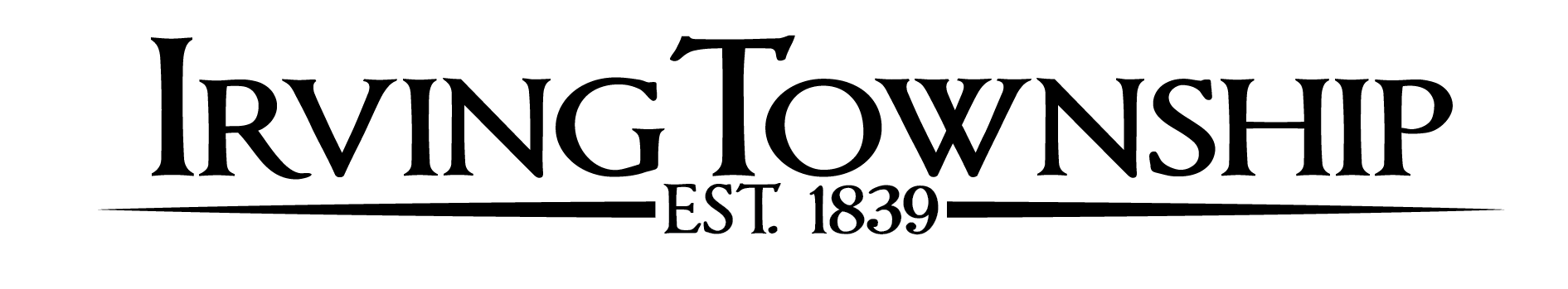 BOARD MEETING AGENDA – January 13, 2021Held via telephone conference callDial in 425-436-6340, access code 2366370Call Meeting to order with pledge of allegianceApproval of agendaReports: Fire Reports/Commissioners/Cemetery Sexton/AssessorsPublic Input (3 minute limit)Clerk’s minutes – December 9, 2020Treasurer’s reportPay billsBoard Members CommentsUnfinished BusinessNew Business		TK Schools to use township parking lot		Letter of support to Barry Township		Township parking lotPublic Input (Limited to 3 minutes)Upcoming Dates:   			January 19, 2021 Budget Workshop 6:30pm		February 10, 2021 Township Board Meeting 6:30pmGUIDELINES TO PUBLIC COMMENTPublic comment is welcome and appreciated. Please follow these simple guidelines to ensure all have an opportunity to be heard. All comments and questions will be made through the supervisor. All comments will be made in a courteous and civil manner, profanity and personal attacks will not be tolerated. Please limit the length of your comments to 3 minutes.  If you are a member of a group, please appoint a spokesman on behalf of a group (those speaking on behalf of a group may be provided additional time). Please state your name before offering comment.